О согласии с проектом изменений в Правила землепользования и застройки сельского поселения Малый Толкай муниципального района Похвистневский Самарской области и направлении его в Собрание представителей сельского поселения Малый Толкай муниципального района Похвистневский Самарской области    Рассмотрев с учетом заключения о результатах публичных слушаний                     от 28 ноября 2018 г. проект изменений в Правила землепользования                                        и застройки сельского поселения Малый Толкай муниципального района Похвистневский Самарской области», руководствуясь частью 16 статьи 31 Градостроительного кодекса Российской Федерации, Администрация сельского поселения Малый Толкай муниципального района Похвистневский Самарской областиПОСТАНОВЛЯЕТ:1. Согласиться с проектом изменений в Правила землепользования                           и застройки сельского поселения Малый Толкай муниципального района Похвистневский Самарской области, с учетом заключения о результатах публичных слушаний от   28 ноября 2018 года.2. Направить проект изменений в Правила землепользования                                             и застройки сельского поселения Малый Толкай муниципального района Похвистневский Самарской области, с учетом заключения   о результатах публичных слушаний от 28 ноября 2018 года, на рассмотрение    в Собрание представителей сельского поселения Малый Толкай муниципального района Похвистневский Самарской области.3. Настоящее постановление вступает в силу со дня его принятия.                             Глава сельского поселения	     И.Т.Дерюжова******************************************************                                Заключение о результатах публичных слушанийв сельском поселении Малый Толкаймуниципального района Похвистневский Самарской областипо бюджету сельского поселения Малый Толкай на 2019 год и на плановый период 2020 и 2021 годовот "_5_" декабря 2018 г.1. Дата проведения публичных слушаний – с "_26_"_ноября  2018 года по "_5_" декабря 2018 года.2. Место проведения публичных слушаний – 446468, Самарская область, Похвистневский район, с.Малый Толкай, ул.Молодежная, д.2.3. Основание проведения публичных слушаний – решение Собрания представителей сельского поселения Малый Толкай муниципального района Похвистневский Самарской области «О проведении публичных слушаний по проекту бюджета поселения сельского поселения  Малый Толкай муниципального района Похвистневский Самарской области на 2019 год и на плановый период 2020 и 2021 годов» № 103  от 16 ноября 2018 года, опубликованное в газете «Вестник поселения Малый Толкай» от 16 ноября 2018 года № 51(210).4. Вопрос, вынесенный на публичные слушания – проект бюджета поселения сельского поселения Малый Толкай муниципального района Похвистневский Самарской области на 2019 год и на плановый период 2020 и 2021 годов.5.  "28" _ноября  2018 года по адресу: 446468, Самарская область, Похвистневский район, с.Малый Толкай, ул.Молодежная, д.2, проведено мероприятие по информированию жителей поселения по вопросам публичных слушаний, в котором приняли участие __11__ (_одиннадцать_) человек. 6. Мнения, предложения и замечания по проекту бюджета сельского поселения Малый Толкай муниципального района Похвистневский Самарской области внесли в протокол публичных слушаний  –  ___2 _ (__два__) человека. 7. Обобщенные сведения, полученные при учете мнений, выраженных жителями поселения и иными заинтересованными лицами по вопросам, вынесенным на публичные слушания:7.1. Мнения о целесообразности и типичные мнения, содержащие положительную оценку по вопросам публичных слушаний:__2 (два) человека.7.2. Мнения, содержащие отрицательную оценку по вопросу публичных слушаний:  не высказаны.7.3. Замечания и предложения по вопросам публичных слушаний: нет.8. По результатам рассмотрения мнений, замечаний и предложений участников публичных слушаний рекомендуется:1) рекомендовать Собранию представителей принять проект бюджета поселения сельского поселения Малый Толкай муниципального района Похвистневский Самарской области на 2019 год и на плановый период 2020 и 2021 годов в I чтении.Глава сельского поселения Малый Толкай                                                            муниципального района Похвистневский Самарской области                                И.Т.ДерюжоваПредседатель Собрания представителей сельского поселения                          	 Н.Н. Львов******************************************************                   СОБРАНИЕ          ПРЕДСТАВИТЕЛЕЙ     СЕЛЬСКОГО ПОСЕЛЕНИЯ             МАЛЫЙ ТОЛКАЙ       Муниципального района         ПОХВИСТНЕВСКИЙ           Самарской области               Третьего созыва                    Р Е Ш Е Н И Е           06.12.2018 г. № 105О проекте бюджета сельского поселенияМалый Толкай муниципального района Похвистневский Самарской области на 2019 год и на плановый период 2020 и 2021 годов.	Рассмотрев проект бюджета поселения сельского поселения Малый Толкай муниципального района Похвистневский Самарской области на 2019 год и на плановый период  2020 и 2021 годов в I –ом чтении Собрание представителей поселения			       РЕШИЛО:Принять проект бюджета в I – ом чтении.Председатель Собрания представителей сельского поселения                   Н.Н. Львов  				                  Глава сельского поселения     Малый Толкай                             И.Т.Дерюжова****************************************************Похвистневская межрайонная прокуратура разъясняет: «Скоро новогодние каникулы. Если планируете провести отдых за границей своевременно следует оформить разрешение на выезд ребенка»Ситуацию комментирует помощник межрайонного прокурора Татьяна Яковлева.Если несовершеннолетний ребенок выезжает из Российской Федерации с одним из родителей, то согласие второго родителя на такой выезд, по общему правилу, не требуется (ст. 20 Закона от 15.08.1996 № 114-ФЗ «О порядке выезда из Российской Федерации и въезда в Российскую Федерацию»). Предоставление согласия второго родителя либо документа, подтверждающего невозможность его предоставления, может быть предусмотрено законодательством страны въезда, куда на отдых собирается гражданин, в том числе и на этапе оформления визы.В случае, если один из родителей заявит о своем несогласии на выезд из Российской Федерации своего ребенка, то вопрос о возможности его выезда из Российской Федерации можно разрешить только в судебном порядке. В случае, если получить согласие второго родителя на выезд ребенка за границу не представляется возможным по причине того, что его местонахождение неизвестно, необходимо обратиться в отдел полиции с заявлением о розыске гражданина. Если такой розыск положительных результатов не даст, то заявителю выдадут соответствующую справку.Кроме того, второй родитель может быть признан судом безвестно отсутствующим, если в течение года в месте его жительства не будет сведений о месте его пребывания (ст. 42 ГК РФ).  Согласие второго родителя на вывоз ребенка за границу, также не потребуется, если он в судебном порядке лишен родительских прав. В такой ситуации достаточно представить вступившее в силу решение суда о лишении родительских прав.*****************************************************Похвистневская межрайонная прокуратура разъясняет : «Как я могу защитить свои права,  если застройщик объекта долевого строительства переносит срок ввода жилого дома в эксплуатацию?»На вопрос отвечает помощник межрайонного прокурора Ольга Пижамова.  Согласно статье 6 Федерального закона от  N 214-ФЗ "Об участии в долевом строительстве многоквартирных домов и иных объектов недвижимости и о внесении изменений в некоторые законодательные акты Российской Федерации" в случае нарушения предусмотренного договором срока передачи участнику долевого строительства объекта долевого строительства застройщик уплачивает неустойку (пени) в размере одной трехсотой ставки рефинансирования Центрального банка Российской Федерации, действующей на день исполнения обязательства, от цены договора за каждый день просрочки. Если участником долевого строительства является гражданин, предусмотренная настоящей частью неустойка (пени) уплачивается застройщиком в двойном размере.  Таким образом, Вы вправе обратиться в суд  с требованием к застройщику о выплате  неустойки.В случае, когда срок сдачи новостройки сдвигается более чем на два месяца, гражданин вправе расторгнуть договор и вернуть деньги. Застройщик обязан возвратить не только внесенные за квартиру деньги, но и проценты за пользование денежными средствами.******************************************************Похвистневская межрайонная прокуратура разъясняет: «Определены правила выдачи опознавательного знака «Инвалид» для индивидуального использования». Федеральным законом от 29.12.2017 № 477-ФЗ внесены изменения в статью 15 Федерального закона «О социальной защите инвалидов в Российской Федерации» разъясняет помощник межрайонного прокурора Ольга Пижамова. Согласно изменениям на каждой стоянке (остановке) транспортных средств, в том числе около объектов социальной, инженерной и транспортной инфраструктур (жилых, общественных и производственных зданий, строений и сооружений, включая те, в которых расположены физкультурно-спортивные организации, организации культуры и другие организации), мест отдыха, выделяется не менее 10 процентов мест (но не менее одного места) для бесплатной парковки транспортных средств, управляемых инвалидами не только I, II групп, но и инвалидами III группы в порядке, установленном Правительством Российской Федерации, и транспортных средств, перевозящих таких инвалидов и (или) детей-инвалидов. На указанных транспортных средствах должен быть установлен опознавательный знак «Инвалид». Порядок выдачи опознавательного знака «Инвалид» для индивидуального использования устанавливается уполномоченным Правительством Российской Федерации федеральным органом исполнительной власти.Порядок выдачи опознавательного знака «Инвалид» для индивидуального использования, предоставляющего право на бесплатную парковку, утвержден приказом Минтруда России от 04.07.2018 № 443н, в соответствии с которым данный знак оформляется федеральным государственным учреждением медико-социальной экспертизы - филиалами главных бюро по месту жительства (пребывания), месту фактического проживания инвалида (ребенка-инвалида) на основании заявления законного или уполномоченного представителя инвалида (ребенка-инвалида). Факт выдачи знака фиксируется в журнале выдачи. Сведения о его выдаче подлежат размещению в «Федеральном реестре инвалидов».Указанный Порядок вступил в законную силу с 04.09.2018.Нарушение правил остановки или стоянки транспортных средств в местах, отведенных для остановки или стоянки транспортных средств инвалидов, влечет административную ответственность по ч. 2 ст. 12.19 Кодекса РФ об административных правонарушениях в виде штрафа в размере пяти тысяч рублей.******************************************************Похвистневская межрайонная прокуратура разъясняет :«Несовершеннолетний и наркотики»Разъясняет помощник межрайонного прокурора Татьяна Яковлева.Наркомания среди несовершеннолетних является одной из важных социальных проблем. Незаконный оборот наркотиков зачастую становится атрибутом молодежной субкультуры, ритуалом, реализацией жизненной концепции, символом, сближающим определенную группу людей и противопоставляющий ее всем остальным.В сложившейся ситуации подросткам необходимо разъяснять об уголовной ответственности за то или иное преступление, связанное с незаконным оборотом наркотических средств и психотропных веществ. Уголовно наказуемыми считаются их незаконные приобретение, хранение, перевозка, изготовление, переработка без цели сбыта в значительном, крупном и особо крупном размерах (ст. 228 УК РФ); незаконные производство, сбыт или пересылка (ст. 228.1 УК РФ); нарушение правил оборота (ст. 228.2 УК РФ); хищение либо вымогательство (ст. 229 УК РФ); склонение к потреблению (ст. 230 УК РФ); незаконное культивирование запрещенных к возделыванию растений, содержащих наркотические вещества (ст. 231 УК РФ); организация либо содержание притонов для потребления наркотических средств или психотропных веществ (ст. 232 УК РФ); незаконная выдача либо подделка рецептов или иных документов, дающих право на получение наркотических средств или психотропных веществ (ст. 233 УК РФ), а также контрабанда наркотических средств и психотропных веществ (ст. 188 УК РФ).Уголовной ответственности за преступления в сфере незаконного оборота наркотиков подлежат лица, достигшие шестнадцатилетнего возраста. Исключением является хищение и вымогательство наркотиков: ответственность наступает с 14 лет. В случае если преступление совершено до наступления возраста уголовной ответственности, то правоохранительные органы совместно с комиссиями по делам несовершеннолетних имеют широкий арсенал мер воздействия к виновному лицу, а также его родителям, либо лицам, их заменяющим.Кроме того, в Уголовном кодексе РФ также есть разделы «Уголовная ответственность несовершеннолетних" и "Принудительные меры медицинского характера", которые помимо уголовного наказания предусматривают возможность использования мер предупредительного характера.Так, в ст. 87 УК РФ указывается на то, что к несовершеннолетним, совершившим преступления, могут быть применены принудительные меры воспитательного воздействия либо им может быть назначено наказание, а при освобождении от наказания судом они могут быть также помещены в специальное учебно-воспитательное учреждение закрытого типа органа управления образованием.В соответствии с ч. 2 ст. 90 УК РФ "Применение принудительных мер воспитательного воздействия" несовершеннолетнему могут быть назначены следующие принудительные меры воспитательного воздействия: а) предупреждение; б) передача под надзор родителей или лиц, их заменяющих, либо специализированного государственного органа; в) возложение обязанности загладить причиненный вред; г) ограничение досуга и установление особых требований к поведению несовершеннолетнего.Не менее значимой является возможность применения к несовершеннолетним правонарушителям, имеющим опыт употребления наркотиков, принудительных мер медицинского характера. В их число входят: а) амбулаторное принудительное наблюдение и лечение у психиатра; б) принудительное лечение в психиатрическом стационаре общего типа; в) принудительное лечение в стационаре специализированного типа;
г) принудительное лечение в психиатрическом стационаре специализированного типа с интенсивным наблюдением.Обращаю внимание на то, что существенным дополнением к уголовно-правовым мерам борьбы с наркоманией, содержащимся в УК РФ, является примечание к ст. 228 УК РФ, которым предусмотрен специальный вид освобождения от уголовной ответственности при незаконных действиях с наркотиками. В соответствии с ним лицо, добровольно сдавшее наркотические средства или психотропные вещества и активно способствовавшее раскрытию или пресечению преступлений, связанных с их незаконным оборотом, изобличению лиц, их совершавших, освобождается от уголовной ответственности за данное преступление.******************************************************Похвистневская межрайонная прокуратура разъясняет: «О профилактике безнадзорности и правонарушений несовершеннолетних. Что нового?»Разъясняет помощник межрайонного прокурора Татьяна Яковлева.Особую роль в профилактике безнадзорности и правонарушений подростков занимают комиссии по делам несовершеннолетних и защите их прав. На комиссии возложены важнейшие задачи по координации деятельности органов и учреждений системы профилактики безнадзорности и правонарушений несовершеннолетних, а также защите прав и интересов детей.Федеральным законом от 27.06.2018 № 170-ФЗ «О внесении изменений в Федеральный закон «Об основах системы профилактики безнадзорности и правонарушений несовершеннолетних» комиссии наделены дополнительными  полномочиями.Комиссии имеют право принимать решение о проведении разъяснительной работы с родителями (законными представителями), которые совершили в присутствии детей противоправные и (или) антиобщественные действия, оказывающие отрицательное влияние на поведение несовершеннолетних.Комиссии помимо вопросов, касающихся отчисления несовершеннолетних из образовательных организаций, уполномочены также рассматривать и иные вопросы, связанные с их обучением.ля органов и учреждений системы профилактики предусмотрена  обязанность информирования органов службы занятости о подростках, находящихся в социально опасном положении и нуждающихся в трудоустройстве.Для несовершеннолетних, помещенных в специальные учебно-воспитательные учреждения закрытого типа, установлено ограничение в пользовании средствами сотовой (мобильной) связи, в том числе в доступе к сети «Интернет», не приводящее при этом к ограничению либо лишению контактов несовершеннолетних с родителями или иными законными представителями.******************************************************Похвистневская межрайонная прокуратура разъясняет: «Что входит в перечень сведений, связанных с противодействием коррупции, размещаемых на сайтах федеральных органов власти?»На вопрос отвечает и.о.Похвистневского межрайонного прокурора Самарской области  Владимир Сямуков.Приказом Минтруда России от 26.07.2018 № 490н, зарегистрированным в Минюсте России 16.08.2018 № 51918, расширен перечень сведений, связанных с противодействием коррупции, размещаемых на сайтах федеральных органов власти.Установлено, что подраздел «Нормативные правовые и иные акты в сфере противодействия коррупции» сайта должен содержать, в том числе:- положение о подразделении по профилактике коррупционных или иных правонарушений;- порядок сообщения о получении федеральными госслужащими подарка в связи с протокольными мероприятиями, служебными командировками и другими официальными мероприятиями, его сдачи, оценки и реализации (выкупа);- перечень должностей, при замещении которых служащим (работникам) запрещается открывать и иметь счета (вклады), хранить наличные денежные средства и ценности в иностранных банках, расположенных за пределами РФ, владеть и (или) пользоваться иностранными финансовыми инструментами;- кодекс этики и служебного поведения.В подразделе сайта «Формы документов, связанных с противодействием коррупции, для заполнения» размещаются в том числе формы уведомления о получении подарка и заявления о выкупе подарка. Данный подраздел должен содержать гиперссылку, при переходе по которой осуществляется доступ к специальному программному обеспечению «Справки БК», размещенному на сайте Президента РФ или на сайте государственной информационной системы в области госслужбы.Уточнено, что сведения о доходах, расходах, об имуществе и обязательствах имущественного характера, сгруппированные по самостоятельным структурным подразделениям (департаментам, управлениям, отделам), территориальным органам (территориальным учреждениям, филиалам), размещаются на сайте в одном (едином) файле в виде таблицы либо в виде файлов. ******************************************************МО МВД России «Похвистневский»В дежурную часть МО МВД России «Похвистневский» обратились две жительницы одного из многоквартирных домов села Подбельск Похвистневского района 1984 годов рождения с заявлением, о том, что у них были похищены велосипеды стоимостью 10000 и 18000 рублей, которые хранились в подъезде прикрепленные к перилам тросовым замком.Сотрудники полиции выехали по адресу потерпевших, провели поквартирный обход и опросили возможных свидетелей преступления. Также были отработаны версии совершения похищения велосипедов, ранее привлекавшиеся к уголовной ответственности за имущественные  преступления местные жители. 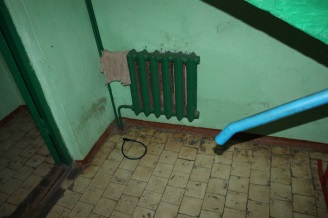 В ходе оперативно-розыскных мероприятий было выявлено, что к краже велосипедов могут быть причастны ранее судимый 24-летний житель села Подбельск и ранее не привлекавшийся к уголовной ответственности 20-летний молодой человек.Предполагаемые преступники были вызваны в отдел внутренних дел, где признались в совершении кражи и пояснили, что в момент её совершения были пьяны и зашли в подъезд с целью погреться, но увидев велосипеды, решили добраться на них домой. После чего оба велосипеда оставили на хранение к 24-летнему подозреваемому.По признакам преступления предусмотренного частью 2 статьи 158 Уголовного кодекса Российской Федерации возбуждены уголовные дела. Санкции статьи предусматривают наказание до пяти лет лишения свободы. Велосипеды изъяты и возвращены владельцам. Ведётся следствие.******************************************************Госуслуги для иностранных гражданРегистрация иностранных граждан в РФ может потребоваться для ведения разнообразных дел с государственными структурами, а также для правомерного пребывания на территории страны. Те граждане, которые не имеют возможности лично прийти в государственный орган для оформления прописки, вправе воспользоваться интернет-порталом Госуслуг или заглянуть в МФЦ по месту регистрации.Важно знать: Для регистрации иностранному гражданину в обязательном порядке требуется миграционная карта и СНИЛС. Реквизиты миграционной карты являются основным регистрационным идентификатором. При обращении в центр обслуживания сразу регистрируется личный кабинет с подтвержденной учетной записью. После регистрации на госуслугах для иностранных граждан доступны специальные услуги по пребыванию на территории РФ: оформление разрешения на временное проживание в РФ; получение вида на жительство; получение трудового патента и права на работу.Одним из наиболее востребованных сервисов на госуслугах является регистрация иностранных граждан по месту жительства. Данная услуга предоставляется бесплатно и может быть получена как в электронном виде, так и лично. Получить услугу лично можно в МФЦ или посетив отделение по вопросам миграции МВД России. Для регистрации по месту жительства иностранное лицо должно представить следующие документы: заявление; документ, удостоверяющий личность; вид на жительство (разрешение на временное проживание); подтверждение права использования жилого помещения. За регистрацию иностранных граждан предусматривается уплата государственной пошлины, в соответствии со ст. 33/28 НК РФ, которая составляет 350 рублей. Таким образом, электронная подача документов, а также предоставление бумаг в МФЦ, существенно экономят время иностранным гражданам при оформлении регистрации. Кардинальных различий между регистрацией гражданина РФ и гражданина другой страны нет. Основные отличия заключаются в наличии пошлины и дополнительных сведений, которые нужно предоставить иностранному гражданину. Главным требованием к заявителю остается грамотное заполнение всех нужных бланков и их дальнейшее предоставление в оригинальном виде. ******************************************************Медалью ордена «Родительская слава», либо орденом «Родительская слава»В соответствии с Указом Президента РФ от 23.05.2008г. №775 «Об учреждении ордена «Родительская слава», медалью ордена «Родительская слава» награждаются родители (усыновители), воспитывающие или воспитывавшие четырех и более детей – граждан РФ в соответствии с требованиями семейного законодательства, по достижении четвертым ребенком возраста трех лет и при наличии в живых остальных детей.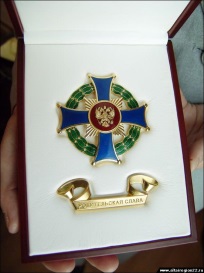 Орденом «Родительская слава» награждаются родители (усыновители), состоящие в браке, заключенном в органах записи актов гражданского состояния, либо, в случае неполной семьи, один из родителей (усыновителей), которые воспитывают или воспитали семерых и более детей – граждан РФ в соответствии с требованиями семейного законодательства, по достижении седьмым ребенком возраста трех лет и при наличии в живых остальных детей.Награждаемые родители (усыновители) и их дети должны образовывать социально ответственную семью, вести здоровый образ жизни, обеспечивать надлежащий уровень заботы о здоровье, образовании, физическом, духовном и нравственном развитии детей, полное и гармоничное развитие их личности, подавать пример в укреплении института семьи и воспитании детей.Перечень документов для представления к награждению орденом «Родительская слава» и медалью ордена «Родительская слава»1. Письмо на имя руководителя органа местного самоуправления городского округа, муниципального района с просьбой согласовать наградные документы (оформляется на фирменном бланке организации, подписывается руководителем).2. Письмо на имя Губернатора Самарской области с просьбой согласовать наградные документы (оформляется на фирменном бланке организации, подписывается руководителем).3. Наградной лист по форме № 4, утвержденной Указом Президента Российской Федерации  от 07.09.2010 № 1099 (2 экземпляра на формате А-3, из них один экземпляр остается в администрации муниципального образования).4. Постановление главы администрации муниципального образования о представлении семьи к награждению.5. Согласования с территориальными органами:1) здравоохранения, 2) социального обеспечения, 3) образования,4) опеки и попечительства (для приемных родителей). 	6. Данные проверок правоохранительных органов:1. Заключение комиссии по делам несовершеннолетних и защите их прав муниципального района о том, что дети не состоят и не состояли на учете в комиссии по делам несовершеннолетних, заверенное печатью;2. Справка из органов внутренних дел, административных комиссий о том, что родители не привлекались к уголовной и административной ответственности, заверенная печатью.7. Копии свидетельств о рождении детей, о заключении брака родителями, копии паспортов родителей (страницы содержащие фамилию, имя, отчество, дату выдачи паспорта, адрес места регистрации).8. Постановление главы муниципального образования о создании семьи (для усыновителей).9. Договор о создании приемной семьи и о передаче несовершеннолетних, оставшихся без попечения родителей, на воспитание в приемную семью.10. Справки с места работы на родителей с указанием должности, организационно-правовой формы юридического лица (копия страницы устава с полным фирменным наименованием организации) и места осуществления ими трудовой деятельности с необходимыми реквизитами - должность, фамилия должностного лица, выдавшего справку, дата, печать.11. Отзывы общественных организаций о вкладе родителей в воспитание детей (женских объединений, Российского детского фонда), заверенные печатью; копии статей из средств массовой информации о данной семье, о достижениях родителей, детей.12. При наличии государственных, ведомственных наград у родителей (усыновителей), детей, копии удостоверений (приказов о награждении) наград, заверенные печатью;	В наградном листе в пункте 5 «Основания представления к награждению» должны отражаться особые  заслуги родителей в воспитании детей и укреплении семейных традиций. Дети, родители которых представляются к награждению должны являться примером для окружающих: в учебе должны быть прилежными учениками и успевать по всем школьным предметам, являться участниками и победителями, занявшими призовые места в олимпиадах, творческих конкурсах, в спорте, принимать участие в общественной жизни класса и школы, заниматься в различных кружках. В семье должно уделяться внимание трудовому воспитанию детей (дети помогают родителям в ведении домашнего хозяйства, владеют навыками мастерства).Если дети обучаются в колледжах, институтах, университетах, они должны успешно справляться с учебной программой, не иметь академических задолженностей, вести активную общественную деятельность.Если в семье воспитывается ребенок-инвалид, обязательно указывается вклад родителей в адаптацию ребенка к жизни в обществе, создание условий для его гармоничного развития.Семья должна пользоваться авторитетом и уважением в обществе (на работе, у соседей), родители и дети должны вести здоровый образ жизни, подавать пример окружающим в укреплении института семьи и воспитании детей. Родители должны обеспечивать надлежащий уровень заботы о здоровье, физическом, духовном и нравственном развитии детей, полное и гармоничное развитие их личности. В обязательном порядке должно учитываться мнение общественности по отношению к каждой конкретной семье. Семья должна проживать в квартире или собственном доме и содержать свое жилье в порядке.При выдвижении кандидатур на награждение необходимо учитывать действующее наградное законодательство, которое не допускает повторного награждения государственной наградой за одни и те же заслуги. Граждане, награжденные наградами СССР, РФСР за материнство, наградами Российской Федерации за воспитание детей, к повторному награждению не представляются. Указ Президента РФ от 13.05.2008 N 775 "Об учреждении ордена "Родительская слава» 13 мая 2008 года N 775 
В целях поощрения граждан Российской Федерации за большие заслуги в укреплении института семьи и воспитании детей постановляю:1. Учредить орден "Родительская слава".2. Утвердить прилагаемые:Статут ордена "Родительская слава";описание ордена "Родительская слава";эскиз бланка грамоты о награждении орденом "Родительская слава";форму наградного листа для представления к награждению орденом "Родительская слава".3. Награжденным родителям (усыновителям) вручаются один орден "Родительская слава" и одна грамота о награждении орденом "Родительская слава", каждому награжденному вручаются удостоверение к ордену "Родительская слава", знак ордена для ношения в торжественных случаях и миниатюрная копия знака ордена для повседневного ношения.(п. 3 в ред. Указа Президента РФ от 29.04.2009 N 475)4. Установить, что при награждении орденом "Родительская слава" одному из награжденных родителей (усыновителей) выплачивается единовременное денежное поощрение в размере 50 000 рублей в порядке, определяемом Правительством Российской Федерации.5. Правительству Российской Федерации:обеспечить финансирование расходов, связанных с реализацией настоящего Указа;определить порядок выплаты единовременного денежного поощрения, предусмотренного настоящим Указом.6. Рекомендовать органам государственной власти субъектов Российской Федерации устанавливать для лиц, награжденных орденом "Родительская слава", дополнительные меры социальной поддержки.Обращаться по адресу:отделение Семья м.р. Похвистневский ГКУ СО «Комплексный центр социального обслуживания населения Северо-Восточного округа»:адрес: г. Похвистнево, ул. Матросова, д.1., 8 (84656)2-22-32, 2-56-94., группа в Контакте: https://vk.com/7i_love,график работы: понедельник, вторник, пятница с 8.00 до 16.00., перерыв с 12.00 до 13.00., среда, четверг — выездные дни., суббота, воскресенье —выходные дни.******************************************************   С О Б Р А Н И ЕП Р Е Д С Т А В И Т Е Л Е Й                                                                                                           СЕЛЬСКОГО ПОСЕЛЕНИЯ                                              Малый ТолкайМУНИЦИПАЛЬНОГО РАЙОНА    ПОХВИСТНЕВСКИЙСАМАРСКОЙ ОБЛАСТИ        третьего созываР Е Ш Е Н И Е 07.12.2018 г. № 106 с. Малый ТолкайО внесении изменений в Правила землепользованияи застройки сельского поселения Малый Толкаймуниципального района ПохвистневскийСамарской области В соответствии со статьей 33 Градостроительного кодекса Российской Федерации, пунктом 20 части 1 статьи 14 Федерального закона от 6 октября 2003 года № 131-ФЗ «Об общих принципах организации местного самоуправления в Российской Федерации», с учетом заключения                                         о результатах публичных слушаний по проекту изменений в Правила землепользования и застройки сельского поселения Малый Толкай муниципального района Похвистневский Самарской области                                              от 5 декабря 2018г.  Собрание представителей сельского поселения Малый Толкай муниципального района Похвистневский Самарской области Решило:1. Внести следующие изменения в Правила землепользования                             и застройки сельского поселения Малый Толкай муниципального района Похвистневский Самарской области, утверждённые решением Собрания представителей сельского поселения малый Толкай муниципального района Похвистневский Самарской области от 19 декабря 2013 № 86                                             (с изменениями от  28.12.2015 г. № 16,  от  26.01.2017г. №55, от  21.12.2017г. №73) (далее также – Правила):1) Статью 13 Правил изложить в новой редакции:Статья 13. Общие положения об организации и проведении публичных слушаний в сфере градостроительной деятельности поселения1.	Публичные слушания проводятся в поселении по следующим вопросам градостроительной деятельности:1)	проект генерального плана сельского поселения, проект, предусматривающий внесение изменений в утвержденный генеральный план сельского поселения;2)	проект правил землепользования и застройки, в том числе проект правил землепользования и застройки, подготовленный применительно                      к части территории поселения, проект изменений в утвержденные Правила, в том числе, проект изменений в Правила в части внесения изменений в градостроительный регламент, установленный для конкретной территориальной зоны, за исключением случая, предусмотренного частью 7 статьи 17 Правил.;3)	проект планировки территории поселения и (или) проект межевания территории поселения, за исключением случаев, предусмотренных частями 11 – 13 статьи 11 Правил.;4)	проект решения о предоставлении разрешения на условно разрешенный вид использования земельного участка или объекта капитального строительства;5)	проект решения о предоставлении разрешения на отклонение                    от предельных параметров разрешенного строительства, реконструкции объектов капитального строительства;6)	по иным вопросам, установленным законодательством о градостроительной деятельности.2.	Участниками публичных слушаний по проектам генеральных планов, проектам правил землепользования и застройки, проектам планировки территории, проектам межевания территории,  проектам, предусматривающим внесение изменений в один из указанных утвержденных документов, являются граждане, постоянно проживающие на территории, в отношении которой подготовлены данные проекты, правообладатели находящихся в границах этой территории земельных участков и (или) расположенных на них объектов капитального строительства, а также правообладатели помещений, являющихся частью указанных объектов капитального строительства.3.	Участниками публичных слушаний по проектам решений о предоставлении разрешения на условно разрешенный вид использования земельного участка или объекта капитального строительства, проектам решений о предоставлении разрешения на отклонение от предельных параметров разрешенного строительства, реконструкции объектов капитального строительства являются граждане, постоянно проживающие в пределах территориальной зоны, в границах которой расположен земельный участок или объект капитального строительства, в отношении которых подготовлены данные проекты, правообладатели находящихся в границах этой территориальной зоны земельных участков и (или) расположенных на них объектов капитального строительства, граждане, постоянно проживающие в границах земельных участков, прилегающих к земельному участку, в отношении которого подготовлены данные проекты, правообладатели таких земельных участков или расположенных на них объектов капитального строительства, правообладатели помещений, являющихся частью объекта капитального строительства, в отношении которого подготовлены данные проекты, а в случае, предусмотренном частью 3 статьи 39 Градостроительного кодекса Российской Федерации, также правообладатели земельных участков и объектов капитального строительства, подверженных риску негативного воздействия на окружающую среду в результате реализации данных проектов.4.	Организатором публичных слушаний, проводимых по вопросам, указанным в пунктах 1, 3  части 1 настоящей статьи является администрация  поселения.           Организатором публичных слушаний, проводимых по вопросам, указанным в пунктах 2, 4, 5 части 1 настоящей статьи, является комиссия по подготовке проекта правил землепользования и застройки поселения.5.	Организатор публичных слушаний обеспечивает подготовку и проведение публичных слушаний, в том числе:1)	оповещение жителей о начале публичных слушаний;2)	размещение проекта, подлежащего рассмотрению на публичных слушаниях, и информационных материалов к нему на официальном сайте                 и открытие экспозиции или экспозиций такого проекта;3)	проведение экспозиции или экспозиций проекта, подлежащего рассмотрению на публичных слушаниях;4)	проведение собрания или собраний участников публичных слушаний;5)	подготовка и оформление протокола публичных слушаний;6)	подготовка и опубликование заключения о результатах публичных слушаний.6.	На основании постановления администрации поселения о назначении публичных слушаний организатор осуществляет подготовку оповещения о начале публичных слушаний.7.	 Оповещение о публичных слушаниях должно содержать:1)	информацию о проекте, подлежащем рассмотрению на публичных слушаниях, и перечень информационных материалов к такому проекту;2)	информацию о порядке и сроках проведения публичных слушаний по проекту, подлежащему рассмотрению на публичных слушаниях;3)	информацию о месте, дате открытия экспозиции или экспозиций проекта, подлежащего рассмотрению на публичных слушаниях, о сроках проведения экспозиции или экспозиций такого проекта, о днях и часах,                               в которые возможно посещение указанных экспозиции или экспозиций;4)	информацию о порядке, сроке и форме внесения участниками публичных слушаний предложений и замечаний, касающихся проекта, подлежащего рассмотрению публичных слушаниях.5)	информацию об официальном сайте, на котором будут размещены проект, подлежащий рассмотрению на публичных слушаниях, и информационные материалы к нему, информацию о дате, времени и месте проведения собрания или собраний участников публичных слушаний.8.	Оповещение о начале публичных слушаний:1)	не позднее чем за семь дней до дня размещения на официальном сайте проекта, подлежащего рассмотрению на публичных слушаниях, подлежит опубликованию в порядке, установленном для официального опубликования муниципальных правовых актов и размещается на официальном сайте поселения в сети Интернет;2)	распространяется на информационных стендах, оборудованных около здания организатора публичных слушаний, в местах массового скопления граждан и в иных местах, расположенных на территории, в отношении которой подготовлены соответствующие проекты, и (или) в границах территориальных зон и (или) земельных участков, указанных в части 3 настоящей статьи, иными способами, обеспечивающими доступ участников публичных слушаний к указанной информации.9.	В течение всего периода размещения на официальном сайте проекта, подлежащего рассмотрению на публичных слушаниях,                                           и информационных материалов к нему проводятся экспозиция или экспозиции такого проекта. На экспозиции проекта должны быть представлены:- копия постановления администрации поселения о назначении публичных слушаний;- проект, подлежащий рассмотрению на публичных слушаниях;- проектная документация (при наличии), информация о наличии согласований проектной документации, полученных в соответствии с действующим законодательством; - презентации, плакаты, макеты, и иные материалы, демонстрирующие реализацию проекта.На экспозиции проекта также представляются иные информационные и демонстрационные материалы в целях информирования граждан по обсуждаемому проекту в случае предоставления таких материалов разработчиком проекта, подлежащего рассмотрению на публичных слушаниях. 10.	Организатор публичных слушаний обеспечивает ведение книги (журнала) учета посетителей экспозиции проекта, подлежащего  рассмотрению на публичных слушаниях, а также приём от участников публичных слушаний документов, подтверждающих сведения, указанные в части 13 настоящей статьи.11.	В период размещения на официальном сайте проекта, подлежащего рассмотрению на публичных слушаниях, и информационных материалов к нему и проведения экспозиции или экспозиций такого проекта участники публичных слушаний, прошедшие в соответствии с частью 14 настоящей статьи идентификацию, имеют право вносить предложения                                    и замечания, касающиеся такого проекта:1)	в письменной или устной форме в ходе проведения собрания или собраний участников публичных слушаний;2)	в письменной форме в адрес организатора публичных слушаний;3)	посредством записи в книге (журнале) учета посетителей экспозиции проекта, подлежащего рассмотрению на публичных слушаниях.12.	Предложения и замечания, касающиеся проекта, в письменной форме предоставляются по месту нахождения организатора публичных слушаний либо направляются в адрес организатора почтой.13.	Предложения и замечания, внесенные в соответствии с частью 11 настоящей  статьи, подлежат регистрации, а также обязательному рассмотрению организатором публичных слушаний, за исключением случая, предусмотренного частью 18 настоящей статьи.14.	Участники публичных слушаний в целях идентификации представляют сведения о себе (фамилию, имя, отчество (при наличии), дату рождения, адрес места жительства (регистрации) – для физических лиц; наименование, основной государственный регистрационный номер, место нахождения и адрес – для юридических лиц) с приложением документов, подтверждающих такие сведения.         Участники публичных слушаний, являющиеся правообладателями соответствующих земельных участков и (или) расположенных на них объектов капитального строительства и (или) помещений, являющихся частью указанных объектов капитального строительства, также представляют сведения, соответственно, о таких земельных участках, объектах капитального строительства, помещениях, являющихся частью указанных объектов капитального строительства, из Единого государственного реестра недвижимости и иные документы, устанавливающие или удостоверяющие их права на такие земельные участки, объекты капитального строительства, помещения, являющиеся частью указанных объектов капитального строительства.15.	Сведения и документы, указанные в части 14 настоящей статьи, представляются (направляются) одновременно с предложениями и замечаниями, касающимися проекта. 16.	Организатор публичных слушаний составляет перечень принявших участие в рассмотрении проекта участников публичных слушаний, включающий в себя сведения об участниках публичных слушаний (фамилию, имя, отчество (при наличии), дату рождения, адрес места жительства (регистрации) – для физических лиц; наименование, основной государственный регистрационный номер, место нахождения и адрес – для юридических лиц).17.	 Обработка персональных данных участников публичных слушаний осуществляется с учетом требований, установленных Федеральным законом от 27.07.2006 № 152-ФЗ  «О персональных данных».18.	Организатором публичных слушаний осуществляется проверка достоверности сведений, указанных в части 16 настоящей статьи, представленных участниками публичных слушаний.19.	Предложения и замечания, внесенные в соответствии с частью 11 настоящей статьи, не рассматриваются в случае выявления факта представления участником публичных слушаний недостоверных сведений.20.	Организатором публичных слушаний обеспечивается равный доступ к проекту, подлежащему рассмотрению на публичных слушаниях, всех участников публичных слушаний.21.	В целях применения настоящих Правил мероприятием по информированию населения по вопросам публичных слушаний является собрание или  собрания участников публичных  слушаний (далее – Собрание), проводимое по инициативе Главы поселения в целях информирования населения о вопросах территориального планирования, землепользования и застройки, вынесенных на публичные слушания, и их обсуждения.22.	Собрание проводит  представитель организатора публичных слушаний.23.	Организатор проведения Собрания в день проведения Собрания обеспечивает регистрацию участников публичных слушаний путем включения сведений об участнике публичных слушаний в перечень,  принявших участие в рассмотрении проекта участников публичных слушаний, включающий в себя сведения об участниках публичных слушаний (фамилию, имя, отчество (при наличии), дату рождения, адрес места жительства (регистрации) – для физических лиц; наименование, основной государственный регистрационный номер, место нахождения и адрес – для юридических лиц).2) Статью 14 Правил изложить в новой редакции:  Статья 14.  Назначение публичных слушаний в сфере градостроительной деятельности1.	 Решение о назначении публичных слушаний принимается главой поселения в форме постановления администрации  поселения на основании рекомендации организатора публичных слушаний в соответствии с частью 4 статьи 13 Правил.2.	 В постановлении администрации поселения о назначении публичных слушаний указываются:1)	наименование проекта, подлежащего рассмотрению на публичных слушаниях, и перечень информационных материалов к нему;2)	информация о порядке и сроках проведения публичных слушаний по проекту, подлежащему рассмотрению на публичных слушаниях;3)	организатор публичных слушаний;4)	информация о дате, времени и месте проведения собрания или собраний участников публичных слушаний;5)	информация о месте, дате открытия экспозиции или экспозиций проекта, подлежащего рассмотрению на публичных слушаниях, о сроках проведения экспозиции или экспозиций такого проекта, о днях и часах,                          в которые возможно посещение указанных экспозиции или экспозиций;6)	информация о порядке, сроке и форме внесения участниками публичных слушаний предложений и замечаний, касающихся проекта, подлежащего рассмотрению на публичных слушаниях;7)	информация об официальном сайте поселения в информационно-телекоммуникационной сети «Интернет», на котором будут размещены проект, подлежащий рассмотрению на публичных слушаниях, и информационные материалы к нему;8)	лицо, ответственное за ведение протокола публичных слушаний и протокола собрания или собраний участников публичных слушаний.3) Статью 15 Правил изложить в новой редакции:Статья 15.     Срок проведения публичных слушаний в сфере градостроительной деятельности1.	Срок проведения публичных слушаний по вопросам градостроительной деятельности составляет:1)	по проекту Правил, внесению изменений в Правила – 2 месяца;2)	по проекту Правил, подготовленному применительно к части территории поселения, с последующим внесением в Правила изменений, относящихся к части территории поселения – 25 дней; 3)	по внесению изменений в Правила в части изменений в градостроительный регламент, установленный для конкретной территориальной зоны - 20 дней;4)	по проекту генерального плана поселения, внесению изменений               в генеральный план поселения – 1 месяц;5)	по проекту планировки территории поселения и (или) проекту межевания территории поселения, внесению изменений  в проект планировки территории поселения и (или)  проект межевания территории поселения –             1 месяц;6)	по вопросам предоставления разрешения на условно разрешенный вид использования земельного участка или объекта капитального строительства, предоставления разрешения на отклонение от предельных параметров разрешенного строительства, реконструкции объектов капитального строительства – 25 дней;7)	по иным вопросам градостроительной деятельности, если законодательством не установлен иной срок - 20 дней.2.	Срок проведения публичных слушаний исчисляется со дня оповещения жителей поселения об их проведении до дня опубликования заключения о результатах публичных слушаний.3.	Срок проведения публичных слушаний, указанный в части 1 настоящей статьи, может быть увеличен на срок не более 5 дней с учетом срока, необходимого для официального опубликования заключения о результатах публичных слушаний.4.	Выходные и праздничные дни включаются в общий срок проведения публичных слушаний.5.	Срок подачи предложений и замечаний участниками публичных слушаний и постоянно проживающими на территории, в пределах которой проводятся публичные слушания, и  предложений и замечаний иными участниками публичных слушаний исчисляется со дня оповещения о начале публичных слушаний и прекращается за семь дней до окончания срока проведения публичных слушаний. 1) Статью 16 Правил изложить в новой редакции:Статья 16. Заключение о результатах публичных слушаний1.	Заключение о результатах публичных слушаний подготавливается организатором публичных слушаний на основе протокола публичных слушаний не позднее чем за день до окончания срока публичных слушаний.2.	Заключение о результатах публичных слушаний должно содержать следующие сведения:1)	дата оформления заключения о результатах публичных слушаний;2)	наименование проекта, рассмотренного на публичных слушаниях, сведения о количестве участников публичных слушаний, которые приняли участие в публичных слушаниях;3)	реквизиты протокола публичных слушаний, на основании которого подготовлено заключение о результатах публичных слушаний;4)	содержание внесенных предложений и замечаний участников публичных слушаний с разделением на предложения и замечания граждан, являющихся участниками публичных слушаний и постоянно проживающих на территории, в пределах которой проводятся публичные слушания, и предложения и замечания иных участников публичных слушаний. В случае внесения несколькими участниками публичных слушаний одинаковых предложений и замечаний допускается обобщение таких предложений и замечаний;5)	аргументированные рекомендации организатора публичных слушаний о целесообразности или нецелесообразности учета внесенных участниками публичных слушаний предложений и замечаний и выводы по результатам публичных слушаний.   3.	В случае если при проведении публичных слушаний осуществлялось ведение нескольких протоколов публичных слушаний, заключение о результатах публичных слушаний подготавливается на основании данных, содержащихся во всех протоколах, с соблюдением требований, установленных Правилами.4.	Заключение о результатах публичных слушаний подписывается организатором  публичных слушаний, и направляется вместе с протоколом публичных слушаний Главе поселения.2. Опубликовать настоящее решение в газете «Вестник поселения Малый Толкай» и разместить на официальном сайте Администрации сельского поселения Малый Толкай муниципального района Похвистневский Самарской области в сети «Интернет».3. Настоящее Решение вступает в силу со дня его официального опубликования в газете «Вестник поселения Малый Толкай».Председатель Собрания представителей                                  сельского поселения Малый Толкаймуниципального района ПохвистневскийСамарской области                                                    Н.Н.Львов Глава сельского поселения Малый Толкай муниципального района Похвистневский                                 Самарской области                                             И.Т.Дерюжова    поселения    Малый  Толкай                                         РАСПРОСТРАНЯЕТСЯ БЕСПЛАТНОГазета основана 14.06.2010 г.    поселения    Малый  Толкай                                         07  декабря  2018  года№ 54 (213)    поселения    Малый  Толкай                                         ОФИЦИАЛЬНОЕОПУБЛИКОВАНИЕ                                Информационный вестник Собрания представителей сельского поселения Малый Толкай                                                      муниципального района  Похвистневский Самарской области           Администрации сельского поселения Малый Толкай муниципального района  Похвистневский  Самарской области                                                                                                                                                                                                       Информационный вестник Собрания представителей сельского поселения Малый Толкай                                                      муниципального района  Похвистневский Самарской области           Администрации сельского поселения Малый Толкай муниципального района  Похвистневский  Самарской области                                                                                                                                                                       РОССИЙСКАЯ ФЕДЕРАЦИЯАДМИНИСТРАЦИЯсельского поселенияМалый Толкаймуниципального районаПохвистневскийСамарской областиПОСТАНОВЛЕНИЕ04.12.2018 № 88с. Малый ТолкайУчредители: Администрация сельского поселения Малый Толкай муниципального района Похвистневский Самарской области и Собрание представителей сельского поселения Малый Толкай муниципального района Похвистневский Самарской области.Издатель: Администрация сельского поселения Малый Толкай муниципального района Похвистневский Самарской областиУчредители: Администрация сельского поселения Малый Толкай муниципального района Похвистневский Самарской области и Собрание представителей сельского поселения Малый Толкай муниципального района Похвистневский Самарской области.Издатель: Администрация сельского поселения Малый Толкай муниципального района Похвистневский Самарской областиУчредители: Администрация сельского поселения Малый Толкай муниципального района Похвистневский Самарской области и Собрание представителей сельского поселения Малый Толкай муниципального района Похвистневский Самарской области.Издатель: Администрация сельского поселения Малый Толкай муниципального района Похвистневский Самарской областиАдрес: Самарская область, Похвистневский район, село Малый Толкай, ул. Молодежна,2 тел. 8(846-56) 54-1-40Тираж 100 экз. Подписано в печать Редактор Никишкина О.М